*PflichtangabenWelches Schulungsmodul möchten Sie beantragen? Bitte geben Sie, sofern vorhanden, Ihre Wunschtermine an. Die finale Terminabsprache wird dann zwischen Ihnen und dem PINTAV®-Dozenten erfolgen. Die Schulung erfolgt an 2 Tagen. Hatten Sie bereits vorab bezüglich der PINTAV®-Schulung Kontakt zu einem PINTAV®-Dozenten?Werden die Räumlichkeiten und das Catering von Ihrer Einrichtung gestellt?Wie viele Teilnehmer sind für die PINTAV®-Schulung geplant?Empfohlene Mindestteilnehmerzahl: 10			Maximalteilnehmerzahl: 16Für die Richtigkeit der AngabenGenderhinweis: Aus Gründen der besseren Lesbarkeit wird auf eine geschlechtsneutrale Differenzierung verzichtet. Entsprechende Begriffe gelten im Sinne der Gleichbehandlung grundsätzlich für alle Geschlechter. Die verkürzte Sprachform beinhaltet keine Wertung.Antragsteller*:Anschrift
(Straße, PLZ, Ort)*:Ansprechpartner
(Titel Vorname Name)*:Telefon*:E-Mail*:Veranstaltungsort*:PINTAV®-Schulung Inhouse		Wunschtermin (16 UE):PINTAV®-Schulung Online		Wunschtermin (16 UE):Name:janeinClarCert soll die Räumlichkeiten und das Catering organisieren, was auch in der Aufwandskalkulation Berücksichtigung findet.Anzahl:Ort, DatumUnterschrift  (Antragsteller)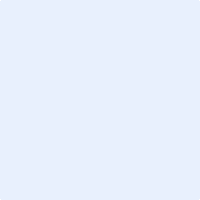 